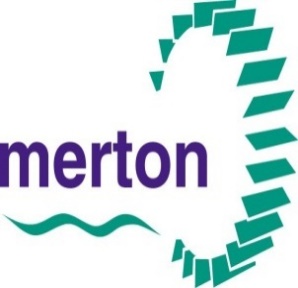 Risk Assessment Questionnaire – to accompany all licence applicationsThis is not a Risk Assessment – it is designed to act as an aide memoire to Applicants to ensure that all appropriate and relevant information is provided.We will use this document to review all/any risk assessments provided.  It provides details on areas on which we will require information. It is not exhaustive and is subject to change.	Name of productionName of childAge of childChild’s role Consider - why are they there, do they have to be there or could the scene be filmed in other ways?Number of children / adults taking part in scenesNumber of crew and other people on setRisk Assessment Risk Assessment Risk Assessment Risk Assessment Has production produced a risk assessment ?YesNoAsk for revised RA or reject the licence. Do you think the child is at risk by undertaking this role?Is there a named Health and Safety person?YesNoAsk for contact details Does it contain information about the child, their role, who will look after them e.g. parents or licenced chaperone?YesNoAsk for revised RA or reject the licence. Can they adhere to current social distancing rules?Are there written guidelines for children and adults on set?YesNoHow are adults being briefed about expectations for working safely?Child Child Child Child Do they have any health issues?Yes NoHow does the RA address this? If the child is currently withheld from school due to illness how are they able to perform? Does anyone else in their family have health issues?Yes NoYou may need to ask the parent about this. TravelTravelTravelTravelIs the production in England Yes NoCheck rules if in Scotland Wales Northern Ireland or Republic of Ireland Is child from EnglandYes No If No check Covid 19 rules for their home country and any restrictions on travel How will the child travel to and from the venue?How will the child travel to and from the venue?With whom will they travel? With whom will they travel? Lodgings Lodgings Lodgings Lodgings Is the child staying overnight?YesNoIs this allowed under current Covid 19 rules?Has an inspection of the accommodation been carried out?Yes NoFollow usual checks on proposed accommodation During production During production During production During production Is there access to PPE?Yes NoAsk for revised RA or reject the licenceWhat checks will be made regarding illness on day of production?YesNoAsk for revised RA or reject the licence. Have you spoken with parent about not attending if the child or someone in the household is unwell or isolating Check and consider hygiene arrangements, PPE equipment, number of adults doing the following functions, can the child do these functions themselves? Check and consider hygiene arrangements, PPE equipment, number of adults doing the following functions, can the child do these functions themselves? Check and consider hygiene arrangements, PPE equipment, number of adults doing the following functions, can the child do these functions themselves? Check and consider hygiene arrangements, PPE equipment, number of adults doing the following functions, can the child do these functions themselves? Hand washing facilities Hand washing facilities Make up Make up Costume (is it stored / quarantined before use or given to the family before arrival on set)Costume (is it stored / quarantined before use or given to the family before arrival on set)Mics (can they put it on themselves)Mics (can they put it on themselves)Props (are they cleaned regularly)Props (are they cleaned regularly)Number on set (social distancing)Number on set (social distancing)Green rooms / dressing rooms Green rooms / dressing rooms Catering (food / drink / utensils) Catering (food / drink / utensils) Procedures for track and trace during and after production Procedures for track and trace during and after production Toilets and showers Toilets and showers Chaperones Chaperones Chaperones Chaperones Are they chaperoned by parent?YesNoHave you spoken with parent about risk assessment?Is there a licenced  chaperone?YesNoHave you spoken with them about risk assessment – have you a mobile number for the chaperone to check how things are?How will production deal with an LA inspection?Is this in RA?BreaksBreaksBreaksBreaksAre breaks built into any staggered arrangements?YesNoBreaks are still required as per legislationAre hours built into any staggered arrangements?YesNoHours are still as per legislation Education Education Education Education Is child required to attend school YesNoAs per 01.06.2020 expectations and also if child of key worker or considered vulnerable Have they got school permission?Does the child have school work to do whilst on production?YesNoHas school provided work to do? You may need to ask the parent this question. Has family decided not to attend school on health grounds or due to shielding?YesNoIf a child is not attending school due to health or shielding how are they able to perform and how is this addressed in the RA?Is there a tutor?Yes NoWhat social distancing measures are there in place?Review undertake byReview checked by Date of review For LA useFor LA useFor LA useOutcomeApprove Reject Record reasons why approved or rejected Record reasons why approved or rejected Record reasons why approved or rejected 